Employment ApplicationEmail: info@superiorspecializedstaffingservices.comApplicant InformationMilitary ServiceDisclaimer and SignatureI certify that my answers are true and complete to the best of my knowledge. If this application leads to employment, I understand that false or misleading information in my application or interview may result in my release. I understand that all positions are contracted positions only.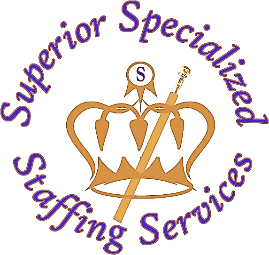 Superior Specialized Staffing Services, LLCFull Name:Date:LastFirstM.I.Address:Street AddressApartment/Unit #CityStateZIP CodePhone:EmailDate Available:How did you hear about Us :Posit Applied For:Prior Expereience:Are you a citizen of the ?YESNOIf no, are you authorized to work in the U.S.?YESNOHave you ever worked for a call center company?YESNOIf yes, when?Have you ever been convicted of a felony?YESNOIf yes, explain:Branch:From:To:Rank at Discharge:Type of Discharge:If other than honorable, explain:Signature:Date: